Person SpecificationJob Title: Classroom Teacher 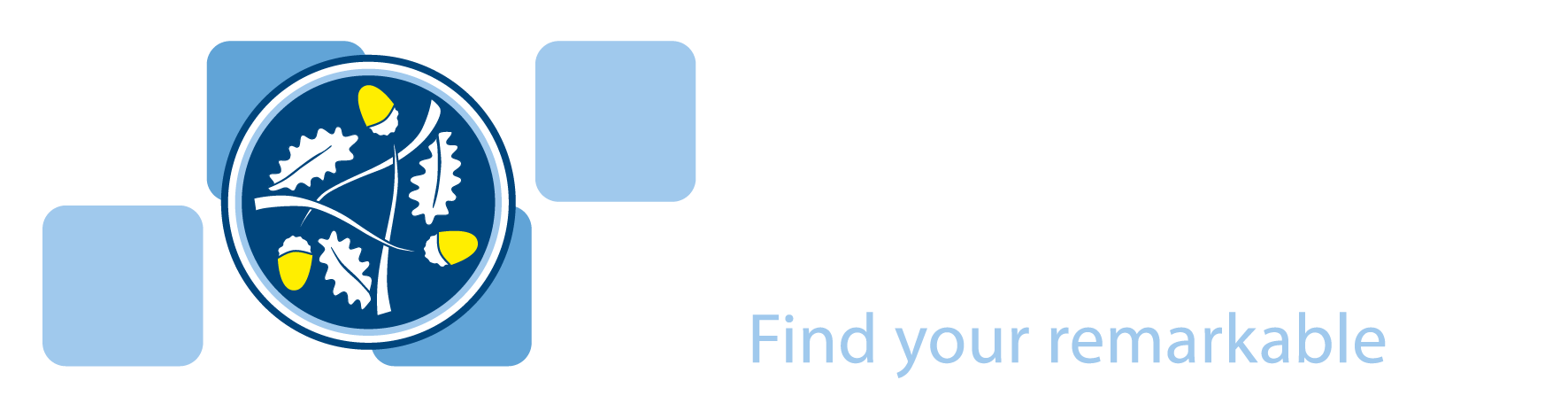 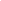 Academies Enterprise TrustJob Description Job Title:             Classroom Teacher 		Location:	      Shafton Primary AcademyHours of work:    Full Time 	 Reports to:	      Headteacher 	Purpose of the Role:To teach a class of pupils to ensure they are engaged and enthused by learningTo ensure all pupils in class achieve the highest possible standards of achievement, personal development and well-beingTo lead and support pupils to ‘find their remarkable’To implement and deliver an appropriately broad, balanced, relevant and differentiated curriculum for pupils and to support designated curriculum areas as appropriate To monitor and support the overall progress and development of pupilsTo facilitate and encourage a learning experience which provides pupils with the opportunity to achieve their individual potentialTo contribute to raising standards of pupil attainmentTo share and support the school’s responsibility to provide and monitor opportunities for personal and academic growthTo promote and adhere to the Trust’s values to be unusually brave, discover what’s possible, push the limits and be big heartedTo promote and adhere to the Trust’s values to be unusually brave, discover what’s possible, push the limits and be big hearted. Responsibilities:Consistently and effectively plan lessons in line with the national curriculum and sequences of lessons to meet pupils’ differentiated needs by-Identifying clear learning challenges and specifying how they will be taught and assessedPlanning learning activities that challenge pupils and ensure high levels of interestSetting appropriate and demanding expectations for achievement, learning and attitudes to learningSetting clear progress targets, building on prior attainmentProviding clear structures for lessons maintaining pace, motivation and challengeEnsure effective teaching and best use of available timeMonitor and intervene to ensure a positive climate for learningFollow school policy on cycle of learning in lessonsConsistently and effectively use a range of appropriate strategies for teaching, learning and classroom management.To continually assess pupil’s learning to provide challenging targets and coherent teaching, reporting regularly to parents and SLT.Evaluate own teaching critically to improve effectivenessTo maintain a learning environment that encourages independence.Encourage pupils to think and talk about their learning, develop self-control and independence, concentrate and persevere and listen attentivelyUse a variety of teaching strategies which involve planned adult intervention, first-hand experience, talk, problem solving as a vehicle for learningTo take responsibility for leadership & development of curriculum areas where applicable.To promote positive behaviour in line with school policy.Mark and monitor pupils’ work and set targets for progressAssess and record pupils’ progress systematically and keep records to check work is understood and completed, monitor strengths and weaknesses, inform planning and recognise the level at which a pupil is achievingPrepare and present informative information and reports to parents Have a clear understanding of the EYFS and National Curriculum to plan, develop and deliver the curriculum as relevant to the age and ability group/subject/s that you teach Be responsible for the preparation and development of teaching materials, teaching programmes and pastoral arrangements as appropriate Be accountable for the attainment, progress and outcomes of pupils’ you teach Be aware of pupils’ capabilities, their prior knowledge and plan teaching and differentiate appropriately to build on these demonstrating knowledge and understanding of how pupils learnHave a clear understanding of the needs of all pupils, including those with special educational needs; gifted and talented; EAL; disabilities; and be able to use and evaluate distinctive teaching approaches to engage and support themDemonstrate an understanding of and take responsibility for, promoting high standards of literacy including the correct use of spoken EnglishHave a clear understanding of Letters and Sound to ensure teaching of early reading, demonstrates a clear understanding of appropriate teaching strategies e.g. systematic synthetic phonics Use an appropriate range of observation, assessment, monitoring and recording strategies as a basis for setting challenging learning objectives for pupils of all backgrounds, abilities and dispositions, monitoring learners’ progress and levels of attainmentMake accurate and productive use of assessment to secure pupils’ progressGive pupils regular feedback, both orally and through accurate marking, and encourage pupils to respond to the feedback, reflect on progress, their emerging needs and to take a responsible and conscientious attitude to their own work and study Use relevant data to monitor progress, set targets, and plan subsequent lessonsTo work with the support and guidance of the Early Years and Key Stage 1 Lead within an agreed system of supervision, to be responsible for the learning and achievement of pupils, ensuring equality of opportunity for all. Be responsible and accountable for achieving the highest possible standards in work and conduct Treat pupils with dignity, building relationships rooted in mutual respect, and at all times observing proper boundaries appropriate to your professional position Work proactively and effectively in collaboration and partnership with learners, parents/carers, governors, other staff and external agencies in the best interests of pupilsTake responsibility for promoting and safeguarding the welfare of children and young people within the academyBehaviour and SafetyEstablish and sustain a safe, purposeful and stimulating environment for pupils, rooted in mutual respect and establish a framework for discipline with a range of strategies, using praise, sanctions and rewards consistently and fairly in line with academy policyManage classes effectively, using approaches which are appropriate to pupils’ needs in order to inspire, motivate and challenge pupils  Maintain good relationships with pupils, exercise appropriate authority, and act decisively when necessaryBe a positive role model and demonstrate consistently the positive attitudes, values and behaviour which are expected of pupilsHave high expectations of behaviour, promoting self control and independence of all learnersBe responsible for promoting and safeguarding the welfare of children and young people within the school, raising any concerns following school protocol/proceduresTeam working and collaborationParticipate in the relevant meetings/professional development opportunities within the academy, which relate to the learners.Work as a team member and identify opportunities for working with colleagues and sharing the development of effective practice with themEnsure that colleagues working with you are appropriately involved in supporting learning and understand the roles they are expected to fulfil Take part as required in the review, development and management of the activities relating to the curriculum, organisation of the school and classroom environmentOther professional responsibilitiesHave a working knowledge of teachers’ professional duties and legal responsibilitiesOperate at all times within the stated policies and practices of the schoolContribute to the life of the school through effective participation in meetings and management systems necessary to coordinate the management of the schoolEstablish effective working relationships and set a good example through their presentation and professional conduct.Any additional responsibilities in line with Teachers’ Pay and Conditions as negotiated with the Headteacher.Employee value proposition:We passionately believe that every child can discover their own remarkable life. It’s what motivates us around here. We know this vision requires something extra. Which is why at AET, you’ll find more. More opportunities, so you can forge your own path. More care and support, so you can prioritise what matters most. More purpose, for you and for the children we’re inspiring. Come inspire their remarkable with us.Our values: The post holder will be expected to operate in line with our values which are:Be unusually braveDiscover what’s possiblePush the limitsBe big hearted Other clauses:1.    The above responsibilities are subject to the general duties and responsibilities contained in the Teachers’ Pay and Conditions. 2.	This job description allocates duties and responsibilities but does not direct the particular amount of time to be spent on carrying them out and no part of it may be so construed.3.	The job description is not necessarily a comprehensive definition of the post.  It will be reviewed at least once a year and it may be subject to modification or amendment at any time after consultation with the holder of the post.4.	This job description may be varied to meet the changing demands of the academy at the reasonable discretion of the Principal/Group/Chief Executive5.	This job description does not form part of the contract of employment.  It describes the way the post holder is expected and required to perform and complete the particular duties as set out in the foregoing.6.    Postholder may deal with sensitive material and should maintain confidentiality in all academy related matters.Safeguarding                                                      	We are committed to safeguarding and protecting the welfare of children and expect all staff and volunteers to share this commitment.  A Disclosure and Barring Service Certificate will be required for all posts. This post will be subject to enhanced checks as part of our Prevent Duty.General headingDetailEssential requirements:Desirable requirements:QualificationsQualifications required for the roleQTS Thorough knowledge of teaching, learning and curriculum in primary schoolsCommitment to continued professional developmentEvidence of recent & relevant trainingKnowledge/ExperienceSpecific knowledge/experience required for the roleConsiderable experience of teaching in primary schoolsAble to evidence excellent pupil progressExperience of working positively and closely with staff, parents and guardiansEffective experience in creating a positive climate and environment to secure accelerated learningRecent OFSTED experienceKnowledge of National and EYFS curriculumSkillsAbilitiesAn excellent classroom practitionerEffective use of assessment data to plan sequence of learning that secures accelerated progressWork effectively as part of a team, relating well to colleagues, pupils and parentsExcellent use of ICT to support learningHigh expectations of all pupils Detailed knowledge of the National Curriculum and its planning and deliveryImplications of the Code of Practice for Special Educational Needs for teaching and learningEvidence of ability to maintain high standards of behaviour and develop attitudes of care, control and cooperation Experience of curriculum planning as part of a teamAbility to self-motivate and lead a team of support staffHigh level of oral and written communication skills and ability to Ability to relate to and empathise with pupils and to build trusting relationships with themSpecial RequirementsSuccessful candidate will be subject to an enhanced Disclosure and Barring Service CheckRight to work in the UKEvidence of a commitment to promoting the welfare and safeguarding of children and young people